Noteguide for Series Circuits - Videos 18F  	      Name					Try these: (First whiteboard)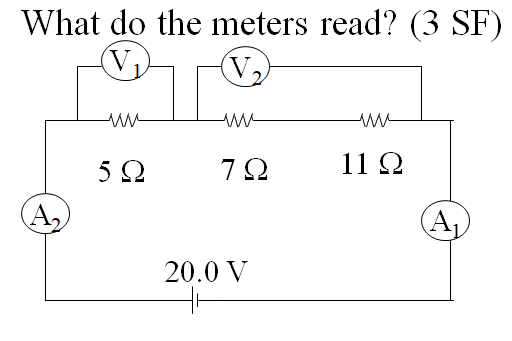 (Both Ammeters: 0.870 A, V1 = 4.35 V, V2 = 15.7 V)(Third Whiteboard)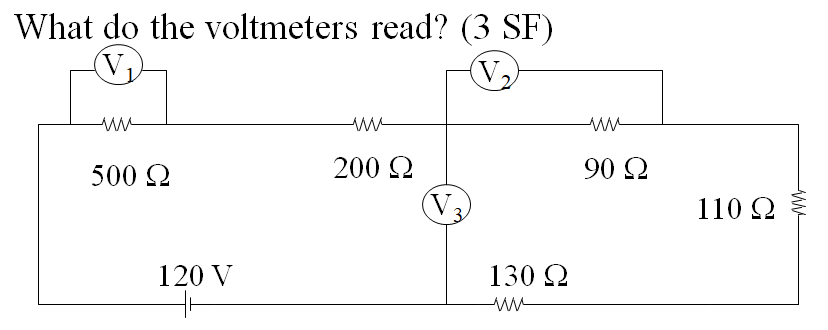 (V1 = 58.3 V, V2 = 10.5 V, V3 = 38.4 V)